НАРОДНИЙ ДЕПУТАТ УКРАЇНИ01008, м. Київ-8, вул. М. Грушевського, 5                                                                                                     26 квітня 2021 рокуВерховна Рада України Відповідно до частини першої статті 93 Конституції України, частини першої статті 12 Закону України «Про статус народного депутата України» та статті 89 Регламенту Верховної Ради України в порядку законодавчої ініціативи вношу на розгляд Верховної Ради України проект Закону України «Про внесення змін до Закону України «Про судоустрій і статус суддів» щодо забезпечення поетапного впровадження Єдиної судової інформаційно-телекомунікаційної системи».Доповідати зазначений законопроект на пленарному засіданні Верховної  Ради України буде народний депутат України Бабій Роман Вячеславович.Додатки:1. Проект Закону України на 7 арк.2. Пояснювальна записка на 3 арк.3. Порівняльна таблиця на 15 арк.4. Проект постанови Верховної Ради України на 1 арк.5. Електронні файли вищезазначених документів.Народний депутат України                                  Бабій Р. В. (посв. № 47)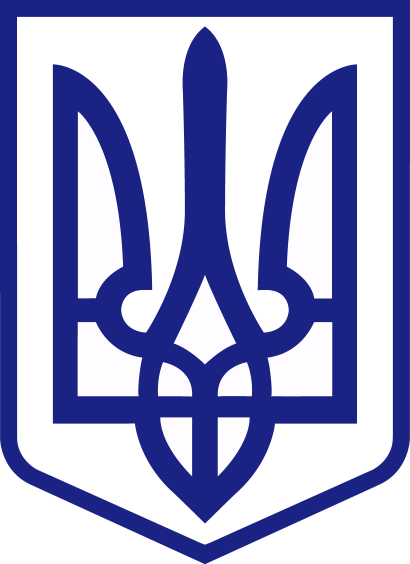 